Podstawowe przepisy gry w siatkówkę.1. W meczu występuje maksymalnie 12 zawodników, w każdym secie na boisku może grać 6 zawodników.
2. W jednym secie trener może dokonać maksymalnie 6 zmian.
3. W jednym secie trener może poprosić dwa razy o czas.
4. Spotkanie gra się do trzech wygranych setów.
5. Przy stanie meczu 2:2 rozgrywany jest set 5 
6. Set wygrywa zespół, który zdobędzie 25 punktów.
7. Przy stanie 25:25 mecz wygrywa drużyna, która uzyska 2 punkty przewagi
8. 5 set rozgrywany jest do 15 punktów (2 punkty przewagi)
9. Wymiary boiska do siatkówki 9:18 metrów
10. Boisko składa się z pola obrony oraz pola ataku.
11. Każdy zespół ma prawo do trzech odbić( plus dotknięcie piłki przez blok) w celu przebicia jej nad siatką na stronę przeciwnika
12. Piłka może być odbita każdą częścią ciała.
13. Piłka przy zagrywce może dotknąć siatki.
14. Piłka w czasie gry może się odbić od siatki.
15. Zawodnik nie może odbić piki dwa razy pod rząd (wyjątek, dotknięcie piłki w bloku, następnie odbicie w grze). 
16. Zawodnik nie może w czasie gry dotknąć taśmy oraz wpadać na siatkę.
17. Zawodnik nie może przekroczyć linii środkowej pod siatką.
18. Zawodnik może wykonać zagrywkę dowolną częścią ręki .
19. Libero może tylko odbierać zagrywkę, bronić piłki w polu. Libero nie wykonuje zagrywki, nie może atakować piłki.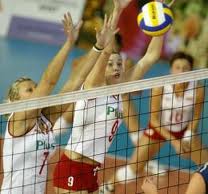 